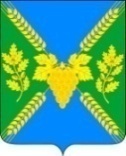 АДМИНИСТРАЦИЯ МОЛДАВАНСКОГО СЕЛЬСКОГО ПОСЕЛЕНИЯ КРЫМСКОГО РАЙОНАПОСТАНОВЛЕНИЕот  10.06.2016г.                                                                                                                       № 157село МолдаванскоеОб утверждении методики мониторинга восприятия уровня коррупции в органах местного самоуправления Молдаванского сельского поселения Крымского районаВ целях объективной оценки восприятия коррупции и определения уровня доверия к деятельности администрации Молдаванского сельского поселения Крымского района со стороны общества и бизнеса, оценки результативности и эффективности мер и программ по противодействию коррупции, выработки предложений по мероприятиям, направленным на снижение уровня коррупции в муниципальном образовании, в рамках реализации Закона Краснодарского края от 23 июля 2009 года № 1798-КЗ «О противодействии коррупции в Краснодарском крае» и постановления главы администрации (губернатора) Краснодарского края от 30 июля 2009 года № 656 «О мониторинге восприятия уровня коррупции в исполнительных органах государственной власти Краснодарского края», п о с т а н о в л я ю:	1. Утвердить Методику мониторинга восприятия уровня коррупции в органах местного самоуправления Молдаванского сельского поселения Крымского района (приложение).	2. Контроль за выполнением настоящего постановления возложить на заместителя главы администрации Молдаванского сельского поселения Крымского района  М.А.Мироненко.	3. Постановление вступает в силу со дня его официального обнародования.Глава Молдаванского сельского поселения Крымского района                                                                           А.В.Улановский ПРИЛОЖЕНИЕк постановлению администрацииМолдаванского сельского поселенияКрымского районаот  10.06.2016г. № 157МЕТОДИКАмониторинга восприятия уровня коррупции в органах местного самоуправления Молдаванского сельского поселения Крымского района	1. Настоящая Методика мониторинга восприятия уровня коррупции в органах местного самоуправления Молдаванского сельского поселения Крымского района (далее – мониторинг) определяет систему показателей восприятия уровня коррупции в Молдаванском сельском поселении Крымского районаи правила наблюдения, проведения анализа, отслеживания динамики изменения восприятия уровня коррупции в органах местного самоуправления Молдаванского сельского поселения Крымского районасо стороны общества и бизнеса.2. Эффективность проведения мониторинга определяется его непрерывностью, системностью, достоверностью и проверяемостью результатов.3. В целях мониторинга восприятия уровня коррупции производится социологические исследования (далее опрос). Опрос граждан проводится на всей территории или на части территории поселения для выявления мнения населения и его учета при принятии решений органами местного самоуправления и должностными лицами местного самоуправления, а также органами государственной власти, бизнеса.4. По результатам проведения социологических исследований, указанных в пункте 3 настоящей Методики, составляется отчет о проведении социологических исследований восприятия уровня коррупции в органах местного самоуправления  Молдаванского сельского поселения Крымского районасо стороны общества и бизнеса (далее – отчет).Отчет должен содержать следующую информацию: месяц и год, в котором проводилось социологическое исследование;число опрошенных;метод сбора информации;перечень органов местного самоуправления, в которых проводился опрос;точные формулировки вопросов, задаваемых респондентам;показатели восприятия уровня коррупции в Молдаванском сельском поселении Крымского района;статистическая оценка возможной погрешности.	Форма отчета – свободная; для наглядности, наряду с текстом, необходимо составление удобных для восприятия таблиц.	5. Социологическое исследование проводится ежегодно. В ходе социологического исследования опрашиваются не менее 50 физических лиц,  постоянно проживающих на территории Молдаванского сельского поселения Крымского района,   в возрасте от 18 лет и старше и не менее 10 физических лиц, занимающих руководящие должности в коммерческих юридических лицах, зарегистрированных на территории Молдаванского сельского поселения Крымского района, либо осуществляющих коммерческую деятельность в качестве индивидуальных предпринимателей на территории Молдаванского сельского поселения Крымского района.	6. Опрос должен охватывать не менее 25% органов местного       самоуправления Молдаванского сельского поселения Крымского района. Органы местного самоуправления, участвующие в опросе, должны чередоваться.	7. В ходе социологических исследований обеспечивается сбор данных, необходимых для определения показателей восприятия уровня коррупции в Молдаванском сельском поселении Крымского района:	7.1.  Характеристика практики бытовой коррупции:	1) доля  респондентов, заявивших, что хотя бы раз давали взятку;	2) доля респондентов, подтвердивших, что дали взятку при последнем столкновении с коррупцией;	3) среднее число взяток за исследуемый период, даваемых должностным лицам органов местного самоуправления Молдаванского сельского поселения Крымского районав ходе правоотношений, не связанных с осуществлением коммерческой деятельности.	7.2. Характеристики практики деловой коррупции – среднее число взяток за исследуемый период, даваемых должностным лицам органов местного самоуправления Молдаванского сельского поселения Крымского районав ходе правоотношений, связанных с осуществлением коммерческой деятельности.	7.3. Доверие к исполнительным органам муниципальной власти  сельского поселения со стороны граждан – данный показатель строится на основании ответов физических лиц, постоянно проживающих на территории  сельского поселения в возрасте от 18 лет и старше на вопрос о степени их доверия органов местного самоуправления сельского поселения.	Оценка степени доверия к органам местного самоуправления сельского поселения со стороны граждан дается по десятибалльной шкале, где 10 – самый высокий уровень доверия, а 1 – самый низкий уровень доверия.	7.4. Доверие к органов местного самоуправления сельского поселения со стороны бизнеса – данный показатель строится на основании ответов физических лиц, занимающих руководящие должности в коммерческих лицах, зарегистрированных на территории сельского поселения, либо осуществляющих коммерческую деятельность в качестве индивидуальных предпринимателей на территории  сельского поселения, на вопрос о степени их доверия органов местного самоуправления сельского поселения.	Оценка степени доверия к органам местного самоуправления сельского    поселения     со     стороны    бизнеса     дается      по десятибалльной шкале, где 10 – самый высокий уровень доверия, а 1 – самый низкий уровень доверия.	7.5. Оценка гражданами коррумпированности органов местного самоуправления сельского поселения – данный показатель строится на основании ответов физических лиц, постоянно проживающих на территории Новоджерелиевского сельского поселения, в возрасте от 18 лет и старше на вопрос о степени коррумпированности органов местного самоуправления сельского поселения.	Оценка гражданами коррумпированности органов местного самоуправления сельского поселения дается по десятибалльной шкале, где 10 – самый высокий уровень коррумпированности, 1 – самый низкий уровень коррумпированности, а  0 – полное отсутствие коррупции.	Оценка коррумпированности органов местного самоуправления относительно органов местного самоуправления сельского поселения в целом, а также отдельно по каждому органу местного самоуправления сельского поселения:1) в сфере физической культуры и спорта;2) в сфере культуры;3) в сфере жилищно-коммунального хозяйства;4) в сфере имущественных, земельных отношения и приватизации   муниципального имущества;5) в сфере муниципального заказа;	7.6.Оценка бизнесом коррумпированности органов местного самоуправления сельского поселения – данный показатель строится на основании ответов физических лиц, занимающих руководящие должности в коммерческих юридических лицах, зарегистрированных на территории сельского поселения, либо осуществляющих  коммерческую деятельность в качестве индивидуальных предпринимателей на территории сельского поселении, на вопрос о степени коррумпированности органов местного самоуправления  сельского поселения.	Оценка бизнесом коррумпированности органов местного самоуправления сельского поселения дается по десятибалльной шкале, где 10 – самый высокий уровень коррумпированности, 1 – самый низкий уровень коррумпированности, а 0 – полное отсутствие коррупции.	Оценка коррумпированности органов местного самоуправления относительно органов местного самоуправления сельского поселения в целом:1) в сфере физической культуры и спорта;2) в сфере культуры;3) в сфере жилищно-коммунального хозяйства;4) в сфере имущественных, земельных отношений и приватизации муниципального имущества;5) в сфере муниципального заказа;Глава Молдаванского сельского поселения Крымского района                                                                          А.В.Улановский